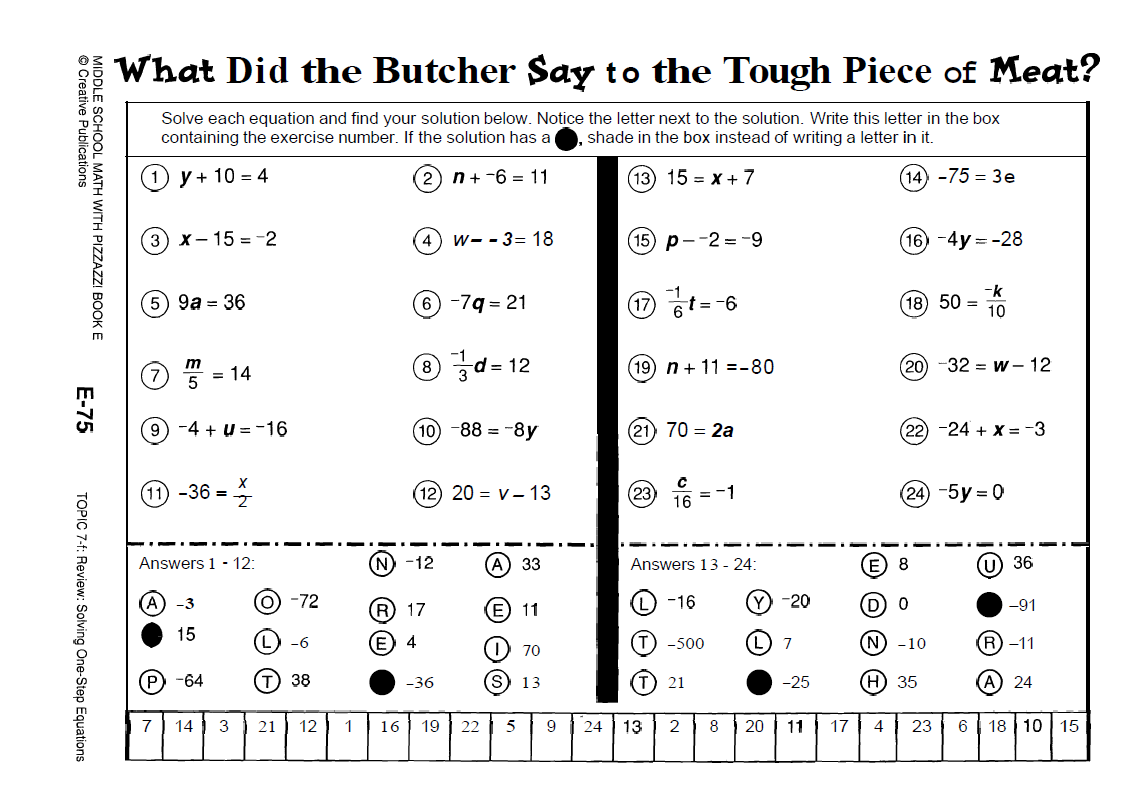 Questions/Main IdeasNotes/ExamplesNotes/ExamplesEquation:Inverse Operation:1)Circle the variable. Draw the “river.”2)Operation/Inverse Operation:2)Operation/Inverse Operation:2)Operation/Inverse Operation:2)Operation/Inverse Operation:2)Operation/Inverse Operation:2)Operation/Inverse Operation:Summary/Reflection (Answer to Essential Question):Questions/Main IdeasNotes/ExamplesNotes/ExamplesDIVIDE fractionsADD/SUBTRACT fractionsMULTIPLY fractions1)Circle the variable. Draw the “river.”2)Operation/Inverse Operation:2)Operation/Inverse Operation:2)Operation/Inverse Operation:2)Operation/Inverse Operation:Summary – How do you isolate a variable with a fraction coefficient?